安顺市文化广电旅游局                          关于进一步加大对社会艺术水平考级执法检查力度的通知各县（自治县、区）文体广电旅游局、开发区综合执法大队：根据《贵州省文化和旅游厅关于进一步加大对社会艺术水平考级执法检查力度的通知》（以下简称《通知》）要求，经局领导研究，决定自即日起至9月底在全市范围内开展社会艺术水平考级市场专项整治行动，现将《通知》转发给你们，请各县区局严格按照省厅要求，对照查处重点，开展好此次专项整治行动，并于9月26日前将整治情况报市文化广电旅游局。附件：《贵州省文化和旅游厅关于进一步加大对社会艺术水平考级执法检查力度的通知》                   安顺市文化广电旅游局                                   2019年7月29日（联系人：王艳；联系电话：0851-33230278；邮箱：26351986@qq.com）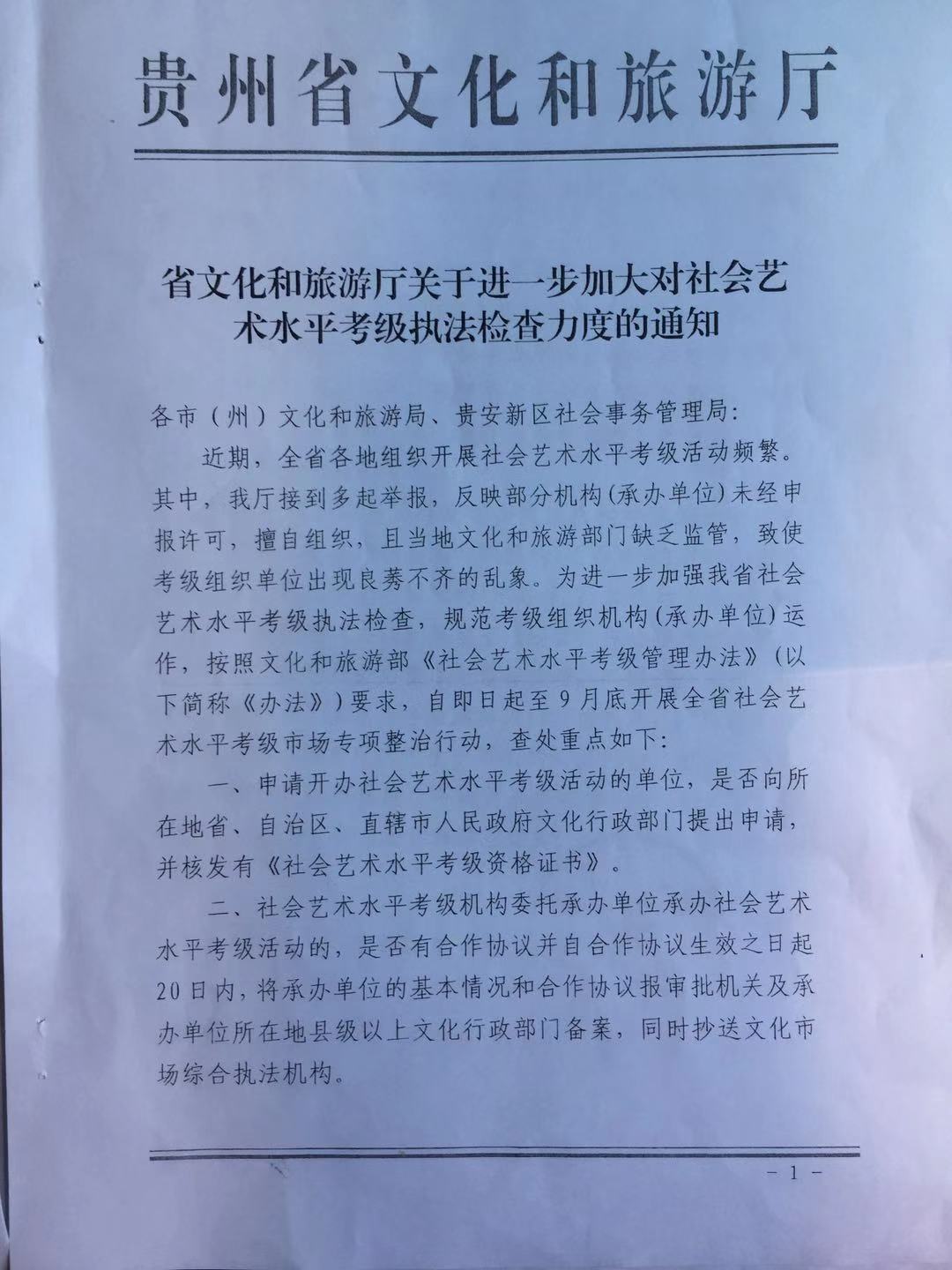 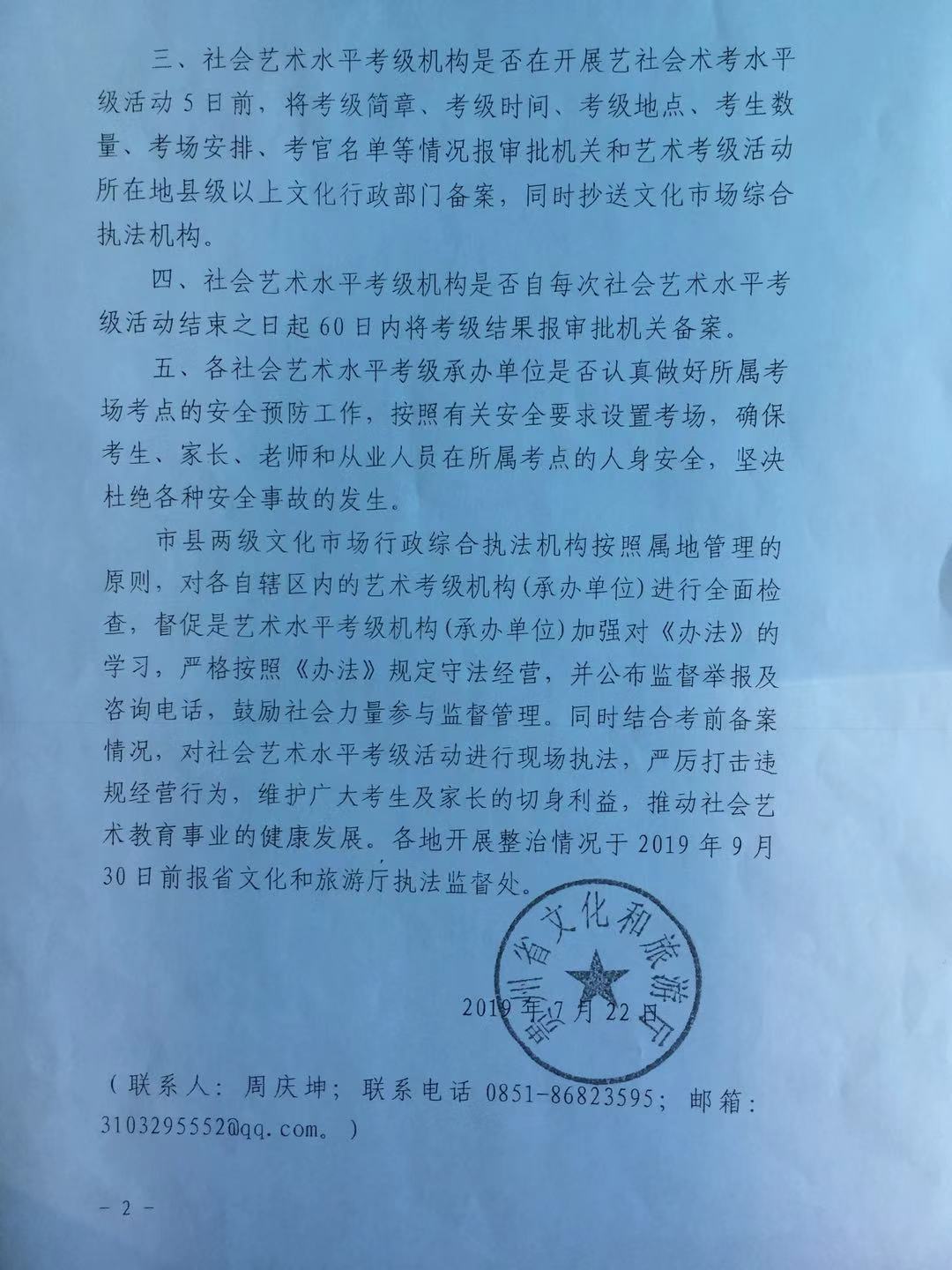 